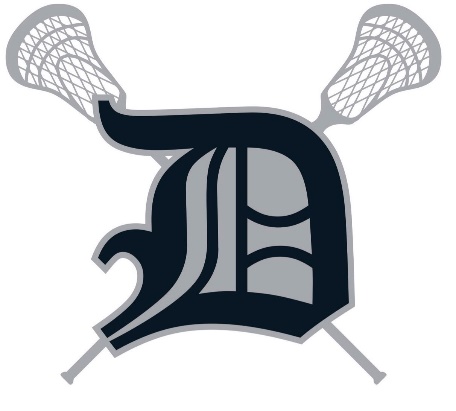 DAKOTA LACROSSE 2019Coach Benavides (Cell) 586-557-1592Coach Dameron (Cell) 313-418-5657**Practice will always be outside unless it is raining, HEAVY snow or EXTREM COLD temps**DAKOTA LACROSSE 2019Coach Benavides (Cell) 586-557-1592Coach Dameron (Cell) 313-418-5657**Practice will always be outside unless it is raining, HEAVY snow or EXTREM COLD temps**DAKOTA LACROSSE 2019Coach Benavides (Cell) 586-557-1592Coach Dameron (Cell) 313-418-5657**Practice will always be outside unless it is raining, HEAVY snow or EXTREM COLD temps**DAKOTA LACROSSE 2019Coach Benavides (Cell) 586-557-1592Coach Dameron (Cell) 313-418-5657**Practice will always be outside unless it is raining, HEAVY snow or EXTREM COLD temps**DAKOTA LACROSSE 2019Coach Benavides (Cell) 586-557-1592Coach Dameron (Cell) 313-418-5657**Practice will always be outside unless it is raining, HEAVY snow or EXTREM COLD temps**DAKOTA LACROSSE 2019Coach Benavides (Cell) 586-557-1592Coach Dameron (Cell) 313-418-5657**Practice will always be outside unless it is raining, HEAVY snow or EXTREM COLD temps**DAKOTA LACROSSE 2019Coach Benavides (Cell) 586-557-1592Coach Dameron (Cell) 313-418-5657**Practice will always be outside unless it is raining, HEAVY snow or EXTREM COLD temps**MAY LACROSSE SCHEDULEMAY LACROSSE SCHEDULEMAY LACROSSE SCHEDULEMAY LACROSSE SCHEDULEMAY LACROSSE SCHEDULEMAY LACROSSE SCHEDULEMAY LACROSSE SCHEDULESundayMondayTuesdayWednesdayThursdayFridaySaturday1@ L’Anse CreuseJV: 5:30 PMV: 7 PM2Practice2:30-5 pm3@ RomeoJV: 5:15 PMV: 7 PM4@ FordJV: 3 PMV: 5 PM56PracticeSTADIUM4 – 6:30 pm7St. ClairJV: 5:30 (DLS)V: 7 PM8Practice2:30-5 pm9StevensonJV: 5:30 PMV: 7 PM(Senior Night)10Practice2:30-5 pm111213Practice2:30-5 pm14@ LCNJV: 5:30 PM
V: 7 PM15PracticeSTADIUM4 – 6:30 pm16Practice2:30-5 pm orRegionalsTBA17Practice2:30-5 pm orRegionalsTBA181920Practice2:30-5 pm21Practice2:30-5 pm22Practice2:30-5 pm23RegionalSemi-finalsSwinheart Field5 or 6:30 pm24Practice2:30-5 pm252627Memorial Day28RegionalFinalsSwinheart Filed 6 pm29Practice2:30-5 pm30Practice2:30-5 pm31MHSAA Quarter FinalTBAJune 1MHSAA Quarter FinalTBA